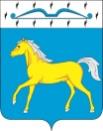 АДМИНИСТРАЦИЯ ПРИХОЛМСКОГО СЕЛЬСОВЕТАМИНУСИНСКОГО РАЙОНАКРАСНОЯРСКОГО КРАЯРОССИЙСКАЯ ФЕДЕРАЦИЯП  О С Т А Н О В Л Е Н И Е10.11.2021                                      п. Прихолмье                                               № 49-пО присвоении адреса объекту недвижимости в п.Прихолмье Минусинского района Красноярского края      На основании результатов проведенной инвентаризации объектов адресации на территории Прихолмского сельсовета Минусинского района Красноярского края,   принимая во внимание присвоение адресов объектам адресаций до дня вступления в силу Постановления Правительства Российской Федерации от 19.11.2014 г. № 1221 «Об утверждении правил присвоения, изменения и аннулирования адресов»,  в целях упорядочения адресной схемы и ведения государственного адресного реестра, ПОСТАНОВЛЯЮ:Присвоить адрес объекту недвижимости: магазину, назначение : нежилое, площадью 123,8 кв.м, адрес: Красноярский край, Минусинский муниципальный район,сельское поселение Прихолмский сельсовет, Прихолмье поселок, Зеленая улица, дом 21Б. 2. Контроль за исполнением постановления оставляю за собой.      3. Постановление вступает в силу со дня его подписания.    Глава Прихолмского сельсовета:                                                          А.В. Смирнов  